                     Osnovna škola Matije Vlačića Labin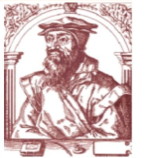  52220  L  A  B  I  N  - Zelenice  4 Tel: 052 855-488; ravnatelj: 854-328 e.mail : ured@os-mvlacica-labin.skole.hr                                           Klasa: 602-03/22-01/1          Urbroj: 2144-15-01-22-1          Labin, 27.06.2022. godineNa temelju članka 10. stavaka 3. i 4. Zakona o udžbenicima i drugim obrazovnim materijalima za osnovnu i srednju školu (NN br. 116/18) ravnatelj Osnovne škole Matije Vlačića Labin Edi Juričić, prof., donosiO   D    L    U    K    UO ODABIRU UDŽBENIKA ZA ŠK. GOD. 2022./23.I.	U OŠ Matije Vlačića Labin izvršen je odabir udžbenika temeljem Kataloga odobrenih udžbenika za školsku godinu 2022./2023. u osnovnim i srednjim školama koje je MZO objavilo dana 11.05.2022. godine na mrežnim stranicama.Sukladno navedenome, donosi se Odluka o odabiru udžbenika koji se upotrebljavaju u razrednoj nastavi od 1. – 4. razreda za sve predmete osim vjeronauka, engleskog jezika, talijanskog jezika, informatike i glazbene kulture u 4. razredu.II.Odluku o odabiru udžbenika u razrednoj nastavi donosi razredni učitelj na način da se osigura višegodišnja uporaba istih unutar škole, osim radnih udžbenika.U predmetnoj nastavi Odluka o odabiru udžbenika nije se donosila za ovu godinu.	Odabir udžbenika provodi se u godini u kojoj se mijenja Katalog i to samo za one predmete i razrede za koje je odobren novi udžbenik i uvršten u Katalog.III.	Sastavni dio ove Odluke je Popis odabranih udžbenika za školsku godinu 2022./23.IV.	Ova Odluka stupa na snagu danom donošenja i objavit će se na oglasnoj ploči i mrežnim stranicama škole te dostaviti Ministarstvu znanosti i obrazovanja.                                                                                                             Ravnatelj škole:                                                                                                             Edi Juričić, prof. Dostaviti:MZOWeb stranica školske ustanovePismohrana, ovdje